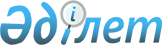 Об утверждении Положения о государственном учреждении "Аппарат акима Макатского района"Постановление акимата Макатского района Атырауской области от 19 апреля 2022 года № 73
      В соответствии с пунктом 2 статьи 31 Закона Республики Казахстан "О местном государственном управлении и самоуправлении в Республике Казахстан", подпунктом 8) статьи 18, статьей 124 Закона Республики Казахстан "О государственном имуществе", постановлением Правительства Республики Казахстан от 1 сентября 2021 года № 590 "О некоторых вопросах организации деятельности государственных органов и их структурных подразделений", акимат Макатского района ПОСТАНОВЛЯЕТ:
      1. Утвердить прилагаемое Положение о государственном учреждении "Аппарат акима Макатского района".
      2. Государственному учреждению "Аппарат акима Макатского района" в установленном законодательством порядке обеспечить:
      1) направление настоящего постановления в Республиканское государственное предприятие на праве хозяйственного ведения "Институт законодательства и правовой информации Республики Казахстан" для официального опубликования и включения в Эталонный контрольный банк нормативных правовых актов Республики Казахстан;
      2) размещение настоящего постановления на интернет - ресурсе акимата Макатского района;
      3) принятие иных необходимых мер вытекающих из настоящего постановления.
      3. Контроль за исполнением настоящего постановления возложить на руководителя государственного учреждения "Аппарата акима Макатского района".
      4. Настоящее постановление вводится в действие по истечении десяти календарных дней после дня его первого официального опубликования. ПОЛОЖЕНИЕ о государственном учреждении "Аппарат акима Макатского района" 1. Общие положение
      1. Государственное учреждение "Аппарат акима Макатского района" (далее-государственное учреждение) является государственным органом Республики Казахстан, осуществляющим руководство в сфере обеспечения деятельности местного исполнительного органа и акима района, уполномоченное на выполнение функций государственного управления на вверенной территории.
      2. Государственное учреждение не имеет ведомства.
      3. Государственное учреждение осуществляет свою деятельность в соответствии с Конституцией и законами Республики Казахстан, актами Президента и Правительства Республики Казахстан, иными нормативными правовыми актами, а также настоящим Положением.
      4. Государственное учреждение является юридическим лицом в организационно-правовой форме государственного учреждения, имеет печати с изображением Государственного Герба Республики Казахстан и штампы со своим наименованием на государственном языке, бланки установленного образца, счета в органах казначейства в соответствии с законодательством Республики Казахстан.
      5. Государственное учреждение вступает в гражданско-правовые отношения от собственного имени.
      6. Государственное учреждение имеет право выступать стороной гражданско-правовых отношений от имени государства, если оно уполномочено на это в соответствии с законодательством Республики Казахстан.
      7. Государственное учреждение по вопросам своей компетенции в установленном законодательством порядке принимает решения, оформляемые приказами руководителя государственного учреждения и другими актами, предусмотренными законодательством Республики Казахстан.
      8. Структура и лимит штатной численности государственного учреждения утверждаются в соответствии с законодательством Республики Казахстан.
      9. Местонахождение государственного учреждения: 060600, Республика Казахстан, Атырауская область, Макатский район, поселок Макат, ул.К.Сатбаева – 1.
      10. Настоящее Положение является учредительным документом государственного учреждения.
      11. Финансирование деятельности государственного учреждения осуществляется из местного бюджета.
      12. Государственному учреждению запрещается вступать в договорные отношения с субъектами предпринимательства на предмет выполнения обязанностей, являющихся полномочиями государственного учреждения.
      Если государственному учреждению законодательными актами предоставлено право осуществлять приносящую доходы деятельность, то полученные доходы направляются в государственный бюджет, если иное не установлено законодательством Республики Казахстан. 2. Задачи и полномочия государственного учреждения
      13. Задачи:
      - Информационно-аналитическое, организационно-правовое и материально-техническое обеспечение деятельности акима и государственного учреждения;
      - обеспечение согласованного функционирования местных исполнительных органов района в осуществлении основных направлений государственной, социально-экономической политики, управления социальными и экономическими процессами на территории района;
      - взаимодействие с местным представительным органом, другими государственными органами, организациями всех форм собственности и населением по вопросам обеспечения комплексного социально-экономического развития района, защиты прав граждан, удовлетворения их законных интересов;
      - иные задачи, предусмотренные законодательством Республики Казахстан.
      14. Полномочия:
      1) Права:
      - запрашивать в установленных пределах от исполнительных органов, финансируемых из районного бюджета и территориальных подразделений центральных исполнительных органов необходимую информацию;
      - запрашивать в установленных пределах от предприятий, учреждений и организаций всех форм собственности необходимую информацию, документы, иные материалы, устные и письменные объяснения по вопросам, отнесенным к компетенции акима района;
      - проводить проверки по исполнению актов Президента и Правительства Республики Казахстан, решений и распоряжений акима района, постановлений акимата района и соблюдению требований делопроизводства, в том числе использованию гражданско-защитных средств, в местных органах государственного управления, в государственных предприятиях и учреждениях;
      - вести служебную переписку, в том числе секретную, с государственными и негосударственными органами, организациями по вопросам, отнесенным к ведению аппарата акима района;
      - вносить акиму района предложения о назначении на должность и освобождений от должности руководителей исполнительных и иных органов, подведомственных акиму, а также о привлечении их к дисциплинарной ответственности;
      - по поручению акима привлекать работников исполнительных местных органов, представителей предприятий, учреждений и организаций к участию в подготовке и решении вопросов, отнесенных к компетенции акима и акимата района;
      - и другие права, предусмотренные законодательством Республики Казахстан.
      2) Обязанности:
      - информационно-аналитические, правовые, административное, организационное, документационное и материально-техническое обеспечения деятельности акима района и его заместителей, заседаний акимата района и других мероприятий, проводимых руководством районах;
      - координация деятельности местных исполнительных органов;
      - обеспечения взаимодействия с Администрацией Президента, Канцелярией, Премьер-Министра Республики Казахстан, Правительством, Парламентом, вышестоящим органом, районным Маслихатом, средствами массовой информации, общественными организациями и гражданами;
      - выполнение иных задач, возложенных на государственное учреждение в соответствии с законодательством Республики Казахстан.
      15. Функции:
      - организация и обеспечение исполнения Законов Республики Казахстан, актов Президента и Правительства Республики Казахстан, решений, распоряжений, поручения акима района и постановлений акимата района;
      - документационное обеспечение и обслуживание деятельности акима района и его заместителей, ведение делопроизводства;
      - обеспечение условий для расширения функционирования государственного языка, улучшения стиля и методов работы. Поэтапное внедрение делопроизводства на государственном языке;
      - рассмотрение писем, заявлений физических и юридических лиц;
      - рассмотрение служебных документов;
      - организация приема граждан акимом района, его заместителями и руководителем аппарата акима района;
      - подготовка для акима района и его заместителей материалов, характеризующих состояние и социально-экономические развитие регионов и районов в целом;
      - освещение деятельности акима района в средствах массовой информации;
      - организация взаимодействия с органами власти всех уровней, своевременное получение от них информации в целях качественной подготовки проектов нормативных правовых актов, концепций, прогнозов, формирующих социально-экономическую политику, участие в разработке и экспертизе этих проектов;
      - своевременное оформление постановление акимата, решении, распоряжений акима района, и протоколов заседаний акимата, их рассылка и хранение;
      - хранение, систематизация законодательства Республики Казахстан;
      - обеспечение взаимодействия акима района с правоохранительными и иными государственными органами в вопросах борьбы с преступностью и коррупцией, обеспечения правопорядка, законности и национальной безопасности;
      - координация и контроль за деятельностью правоохранительных и иных государственных органов по исполнению Конституций Республики Казахстан, Законов Республики Казахстан, актов и поручений Главы Государства, Правительства и Премьер-Министра Республики Казахстан, постановления акимата, решений, распоряжений и указаний акима района по вопросам борьбы с преступностью и коррупцией, обеспечения правопорядка, законности и национальной безопасности, организаций обороны Республики Казахстан и деятельности Вооруженных Сил;
      - проведение мероприятий и выработка предложений по предупреждению и ликвидации чрезвычайных ситуаций природного и техногенного характера, а также осуществление государственной политики в области гражданской защиты, организация мероприятий по воинской обязанности и воинской службе;
      - Обеспечение выполнения мероприятий по мобилизационной подготовке и мобилизации в соответствующих административно-территориальных единицах в соответствии с законодательством Республики Казахстан;
      - Организация деятельности Антитеррористической комиссии в соответствии с законодательством Республики Казахстан, проведение мониторинга общественно – политических, религиозных вопросов района, влияющих на ситуацию в сфере противодействия терроризму;
      - осуществление правовой экспертизы проектов постановлений акимата, решений и распоряжений, вносимых на рассмотрение акима района, участие в разработке и экпертизе проектов нормативных правовых актов акима района;
      - учет и анализ состояния и движения кадров, входящих в перечень должностей, назначаемых акимом района и согласовываемых с ним;
      - организация учебы и переподготовки этой категории кадров, в том числе за рубежом;
      - изучение, подготовка, внесение предложений по кадровому составу, входящему в перечень должностей и формирование на них резерва кадров;
      - анализ и выработка рекомендаций по внутриполитической ситуации в районе;
      - разъяснение и пропаганда проводимой Президентом, Правительством, Парламентом Республики Казахстан, а также местной исполнительной властью, государственной политики и осуществляемых практических мер по ее реализации;
      - идеологическое, информационно-агитационное обеспечение политических мероприятий;
      - изучение общественного мнения;
      - содействие в создании единого информационного пространства в регионе;
      - осуществление функции уполномоченного органа государственного управления по отношению к подведомственным предприятиям;
      - осуществление иных функции, возложенных на него законодательством. 3. Статус, полномочия руководителя государственного учреждения
      16. Руководство государственного учреждения осуществляется руководителем, который несет персональную ответственность за выполнение возложенных на государственного учреждения задач и осуществление им своих полномочий.
      17. Руководитель государственного учреждения назначается на должность и освобождается от должности в соответствии с законодательством Республики Казахстан.
      18. Руководитель государственного учреждения не имеет зместителей, которые назначаются на должности и освобождаются от должностей в соответствии с законодательством Республики Казахстан.
      19. Полномочия руководителя государственного учреждения:
      - определяет обязанности и полномочия руководителей структурных подразделении;
      - назначает и освобождает от должности технических работников;
      - утверждает положения о структурных подразделениях аппарата с четким распределением функциональных обязанностей между работниками;
      - по согласованию с курирующим заместителями акима района вносит акиму предложения по оценке деятельности акимов административно-территориальных единиц, других исполнительных местных органов и совершенствованию их структуры;
      - по согласованию с заместителями акима района вносит акиму предложения по распределению обязанности между ними;
      - вносит акиму района предложения по структуре аппарата, штатному расписанию в пределах установленной Правительством штатной численности, надбавкам и доплатам к должностным окладам работников аппарата в пределах выделенного фонда оплаты труда, вопросам премирования;
      - обеспечивает постоянные контакты акима района с Парламентом, Администрацией Президента, Канцелярией Премьер-Министра Республики Казахстан, руководителями министерств и ведомств, акимами области, города и других районов.
      - подписывает служебную документацию в пределах компетенции аппарата;
      - устанавливает служебную документацию в пределах компетенции аппарата;
      - осуществляет личный прием граждан;
      - представляет аппарат акима района в государственных органах и иных организациях и учреждениях;
      - осуществляет иные полномочия в соответствии с законодательством;
      - принимает меры направленные на противодействие коррупции в аппарате и несет ответственность за принятие коррупции мер;
      - требует от акимов поселков, сельских округов, руководителей исполнительных органов, финансируемых из районного бюджета, территориальных подразделений центральных исполнительных органов, предприятий, организаций и учреждений необходимые для акима материалы, отчеты о выполнении актов Президента, Правительства и Парламента Республики Казахстан, постановлений акимата области и районов, решений акима области и районов Республики Казахстан, актов Президента и Правительства Республики Казахстан, решений, распоряжений, поручений акима области и района, постановлении акимата области и района, нормативно-правовых актов областного и районного акиматов;
      - возвращает материалы, а также проекты решений акима района и постановлений акимата их разработчикам в случаях их несоответствия установленным требованиям и порядку внесения на рассмотрение акима и акимата района.
      - руководитель государственного учреждения, организует и руководит работой аппарата и несет персональную ответственность за выполнение возложенных на аппарат задач и осуществление им своих функций, издает приказы.
      Исполнение полномочий руководителя государственного учреждения в период его отсутствия осуществляется лицом, его замещающим в соответствии с действующим законодательством.
      20. Руководитель государственного учреждения определяет полномочия своих заместителей в соответствии с действующим законодательством.
      21. Аппарат акима Макатского района возглавляется руководителем аппарата акима района назначаемым на должность и освобождаемым от должности в соответствии с действующим законодательством Республики Казахстан. 4. Имущество государственного учреждения
      22. Государственное учреждение может иметь на праве оперативного управления обособленное имущество в случаях, предусмотренных законодательством.
      Имущество государственного учреждения формируется за счет имущества, переданного ему собственником, а также имущества (включая денежные доходы), приобретенного в результате собственной деятельности, и иных источников, не запрещенных законодательством Республики Казахстан.
      23. Имущество, закрепленное за государственным учреждением, относится к коммунальной собственности.
      24. Государственное учреждение не вправе самостоятельно отчуждать или иным способом распоряжаться закрепленным за ним имуществом и имуществом, приобретенным за счет средств, выданных ему по плану финансирования, если иное не установлено законодательством. 5. Реорганизация и упразднение государственного учреждения
      25. Реорганизация и упразднение государственного учреждения осуществляются в соответствии с законодательством Республики Казахстан.
					© 2012. РГП на ПХВ «Институт законодательства и правовой информации Республики Казахстан» Министерства юстиции Республики Казахстан
				
      Аким Макатского района

Р. Ибрагимов
Приложение к постановлению
акимата Макатского района
от "19" апреля 2022 года № 73